APE 2 - Máquinas ElétricasNome 1:______________________________________Nome 2:______________________________________Um gerador trifásico de 25 MVA, 7,967kV, dois pólos, 60Hz ligado em Δ foi testado pelos ensaios de circuito aberto e curto circuito e sua característica de entreferro foi extrapolado com os seguintes com os resultados mostrado nas tabelas abaixo. A resistência de armadura é: 0,24Ω por fase.Teste em Circuito Aberto Teste em Curto Circuito a)  Determine a reatância síncrona não saturada do gerador. b) Encontrar a reatância síncrona saturada Xs para uma corrente de campo de 380 A. c) Encontre a reatância síncrona saturada para uma corrente de campo de 475 A. d) Determine a relação de curto circuito (RCC) para este gerador. E demontre que Xss em PU é igual a 1/RCC.Um gerador trifásico de 1,2MVA, 4200V, 6 polos ligado em Y foi testado em bancada e foram obtidas as tensões de linha em circuito aberto e correntes de linha de curto-circuito, ambas em função da corrente de campo. Os pontos obtidos estão nos seguintes arquivos .txt:“Vlinha_oc.txt”“Icc.txt”Usando os arquivos txt e um software de calculo numérico (MATLAB ou OCTAVE, C, etc), determine a reatância síncrona em função da corrente de campo e trace o gráfico.Sugestão: Crie uma função para a curva de saturação em vazio por médio de ajuste polinomial (por exemplo 4to grau), logarítmica ou similar. Para a corrente de curto circuito crie uma função por regressão linear. A partir das figuras indique:b.1) A partir de onde pode ser considerado zona linear na curva de saturação?b.2) Qual é a Reatancia síncrona não saturada (sugestão utilize um ponto sem saturação exemplo  IF=1A)b.3) Qual a Reatancia síncrona saturada a tensão nominalRespostas:b.1) Depende da experiência do engenheiro. Pode considerer-se linear até IF= 1.2Ab.2) Xns:25 ohm aprox.b.3) Xss:19 ohm (para tensão nominal aprox).Obervações:Pode ser feito entre duas pessoasEntrega voluntária apenas no começo da aula que vem.Recomenda-se tirar cópia deste APE porque não será devolvido.If (A)320365380475570VLinha (kV)7,507,978,148,779,23Entreferro,(kV)8,8910,1010,5613,1615,82If (A)320365380475570Corrente de Linha (A)18012061214726843265Respostas:a)  b)  c)  d)Xus=8,55Ω aproxXss=6,56Ω aproxXss=5,65ΩRCC = 1,14 aprox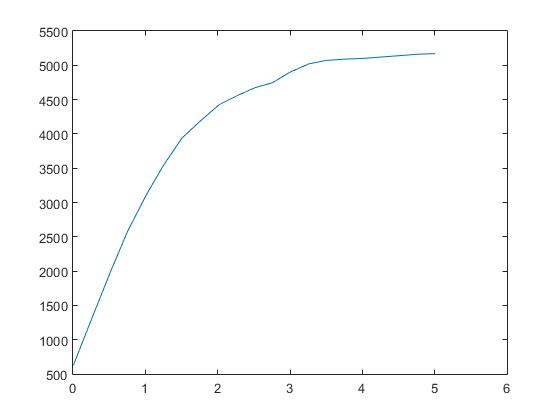 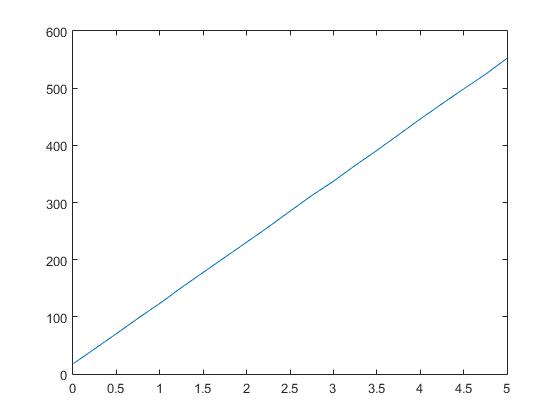 Tensão de linha em vazioCorrente de curto circuito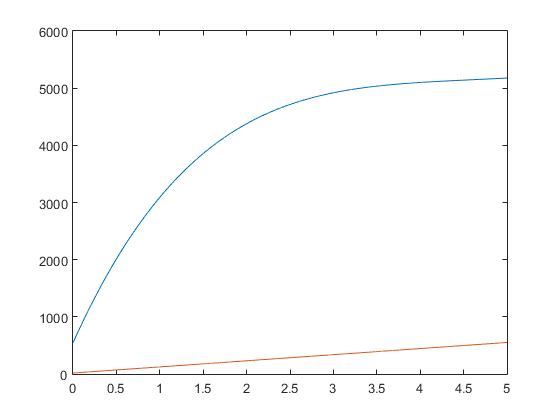 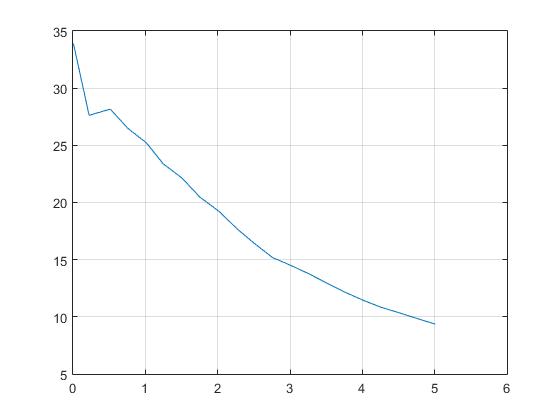 Tensão de linha (ajuste polimomial 4ta ordem)  e corrente de curto-circuito (regressão linear) em função da corrente de campo.Reatância Síncrona em função da corrente de Campo IF.